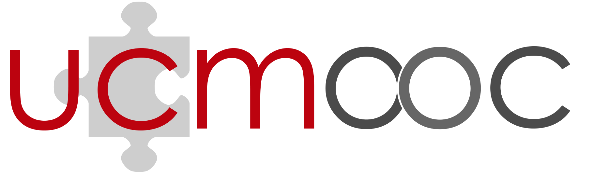 ID CursoID VideoDuración estimadaInterviniente principal (locutor, presentador)Otros intervinientes (entrevistado, etc.)TítuloVersiónRevisado porFechaNotas de revisiónEscena#ImagenSonidoIndicar en esta columna elementos como:Localización / escenografía (si hay cambio de localización, empezar página nueva)Diapositiva, gráfico, viñeta, animaciónSi va un plano del profesor directamente a cámaraSi se inserta un recursoTexto de la locuciónEfectos de sonido12